В соответствии со статьей 26.1 Федерального закона от 6 октября 
2003 года № 131-ФЗ «Об общих принципах организации местного самоуправления в Российской Федерации», постановлением Правительства Архангельской области от 10 октября 2019 года № 548-пп «Об утверждении государственной программы Архангельской области «Совершенствование государственного управления и местного самоуправления, развитие институтов гражданского общества в Архангельской области», а также в целях реализации мероприятий, имеющих приоритетное значение для жителей Няндомского муниципального округа или его части, по решению вопросов местного значения, руководствуясь статьями 18, 28 Устава Няндомского муниципального округа Архангельской области, Собрание депутатов 
р е ш а е т:1. Утвердить прилагаемое Положение о порядке выдвижения, внесения, обсуждения, рассмотрения инициативных проектов, а также проведения их конкурсного отбора на территории Няндомского муниципального округа Архангельской области.2. Признать утратившим силу решение Собрания депутатов Няндомского муниципального округа Архангельской области № 167 
от 29 июля 2021 года «Об утверждении Положения о порядке выдвижения, внесения, обсуждения, рассмотрения инициативных проектов, а также проведения их конкурсного отбора на территории Няндомского муниципального округа Архангельской области».3. Настоящее решение подлежит опубликованию в периодическом печатном издании «Вестник Няндомского района» и размещению на официальном сайте администрации Няндомского муниципального округа Архангельской области.4. Настоящее решение вступает силу со дня его официального опубликования.Положениео порядке выдвижения, внесения, обсуждения, рассмотрения инициативных проектов, а также проведения их конкурсного отбора на территории Няндомского муниципального округа Архангельской областиI. Общие положения1. Настоящее Положение, разработанное в соответствии со статьей 26.1 Федерального закона от 6 октября 2003 г. № 131-ФЗ «Об общих принципах организации местного самоуправления в Российской Федерации», направлено на реализацию мероприятий, имеющих приоритетное значение для жителей Няндомского муниципального округа Архангельской области, по решению вопросов местного значения или иных вопросов, право решения которых предоставлено органам местного самоуправления Няндомского муниципального округа Архангельской области, и устанавливает механизм организации выдвижения, внесения, обсуждения, рассмотрения инициативных проектов, а также проведения их конкурсного отбора на территории Няндомского муниципального округа Архангельской области (далее – Няндомский муниципальный округ, инициативный проект).2. Понятия, используемые в настоящем Положении, применяются в значениях, определенных Бюджетным кодексом Российской Федерации и Федеральным законом от 
6 октября 2003 г. № 131-ФЗ «Об общих принципах организации местного самоуправления в Российской Федерации».3. Инициативные проекты реализуются на территории Няндомского муниципального округа или его части.4. Максимальное количество инициативных проектов и общая предельная сумма финансирования инициативных проектов устанавливаются администрацией Няндомского муниципального округа, исходя из общей суммы средств, предусмотренных решением о местном бюджете на финансирование инициативных проектов.5. В отношении инициативных проектов, выдвигаемых для получения финансовой поддержки за счет межбюджетных трансфертов из областного бюджета, требования к составу сведений, которые должны содержать инициативные проекты, порядок рассмотрения инициативных проектов, в том числе основания для отказа в их поддержке, порядок и критерии конкурсного отбора таких инициативных проектов установлены Положением о порядке рассмотрения инициативных проектов, выдвигаемых для получения финансовой поддержки из областного бюджета, утвержденным постановлением Правительства Архангельской области от 10 октября 2019 года № 548-пп.II. Цели, задачи и принципы реализации инициативных проектов на территории Няндомского муниципального округа 5. Основными целями реализации инициативных проектов на территории Няндомского муниципального округа являются:1) активизация участия жителей Няндомского муниципального округа в определении приоритетов расходования средств местного бюджета; 2) поддержка инициатив жителей Няндомского муниципального округа в решении вопросов местного значения или иных вопросов, право решения которых предоставлено органам местного самоуправления Няндомского муниципального округа.6. Задачами реализации инициативных проектов на территории Няндомского муниципального округа являются:1) создание нового механизма взаимодействия жителей Няндомского муниципального округа и органов местного самоуправления Няндомского муниципального округа в решении вопросов местного значения или иных вопросов, право решения которых предоставлено органам местного самоуправления Няндомского муниципального округа;2) повышение открытости деятельности органов местного самоуправления Няндомского муниципального округа при формировании и исполнении местного бюджета, а также информированности и финансовой грамотности жителей Няндомского муниципального округа;3) повышение заинтересованности жителей Няндомского муниципального округа в решении вопросов местного значения или иных вопросов, право решения которых предоставлено органам местного самоуправления Няндомского муниципального округа.7. Принципами реализации инициативных проектов на территории Няндомского муниципального округа являются:1) конкурсность отбора инициативных проектов;2) равная доступность для всех жителей Няндомского муниципального округа в выдвижении инициативных проектов, достигших для участия в конкурсном отборе;3) открытость и гласность процедур проведения конкурсного отбора.III. Требования к инициативному проекту8. Инициативный проект должен содержать следующие сведения:1) описание проблемы, решение которой имеет приоритетное значение для жителей Няндомского муниципального округа;2) обоснование предложений по решению указанной проблемы;3) описание ожидаемого результата (ожидаемых результатов) реализации инициативного проекта;4) предварительный расчет необходимых расходов на реализацию инициативного проекта;5) планируемые сроки реализации инициативного проекта;6) сведения о планируемом (возможном) финансовом, имущественном и (или) трудовом участии заинтересованных лиц в реализации инициативного проекта;7) указание на объем средств местного бюджета в случае, если предполагается использование этих средств на реализацию инициативного проекта, за исключением планируемого объема инициативных платежей;8) указание на территорию Няндомского муниципального округа или его часть, в границах которой будет реализовываться инициативный проект;9) эскиз (графическое изображение) объекта, являющегося целью реализации инициативного проекта;10) гарантийные письма от юридических лиц, индивидуальных предпринимателей, инициативных групп населения, общественных организаций о готовности принять участие в софинансировании проектов (в денежной и неденежной форме);11) протокол схода, собрания или конференции граждан, результаты опроса граждан и (или) подписные листы, подтверждающие поддержку инициативного проекта жителями Няндомского муниципального округа;12) фотоматериалы о текущем состоянии территории, на которой планируется реализация инициативного проекта;13) сопроводительное письмо за подписью уполномоченного представителя инициаторов проекта с описью представленных документов и указанием электронного адреса, почтового адреса, с целью информирования администрацией Няндомского муниципального округа инициаторов проекта о рассмотрении инициативного проекта;14) расчет и обоснование предполагаемой стоимости инициативного проекта и (или) разработанную проектно-сметную документацию;15) положительное заключение Управления строительства, архитектуры и жилищно-коммунального хозяйства администрации Няндомского муниципального округа или специализированной организации о достоверности предварительного расчета необходимых расходов на реализацию инициативного проекта;15) презентационные материалы (в случае их наличия).9. Рекомендуемая форма описания инициативного проекта приводится в приложении 1 к Положению (далее – также форма описания проекта).10. Инициативные проекты не должны содержать мероприятия (работы):1) в отношении объектов государственной, частной форм собственности, муниципальной собственности поселений, входящих в состав Няндомского муниципального округа;2) в отношении объектов культового и религиозного назначения, объектов культурного наследия (памятников истории и культуры), не находящихся в собственности Няндомского муниципального округа;4) направленные на выполнение землеустроительных работ;5) направленные на изготовление технических паспортов объектов, паспортов энергетического обследования объектов;6) направленные на формирование (изменение) схем электро-, тепло-, водоснабжения и водоотведения;7) направленные на капитальное строительство, строительство, реконструкцию, капитальный ремонт объектов и требующие проведения проверки достоверности определения сметной стоимости и (или) прохождения государственной экспертизы;8) направленные на решение вопросов в интересах ограниченного круга благополучателей (например, одной семьи, одного индивидуального жилого дома, этнической группы и т.п.);9) нарушающие целевое назначение использования земельных участков на территории Няндомского муниципального округа;10) влекущие негативное воздействие на окружающую среду;11) предусматривающие передачу муниципального имущества в государственную, частную собственность или в пользование третьих лиц.IV. Источники финансирования инициативных проектов11. Источником финансового обеспечения реализации инициативных проектов являются предусмотренные решением Собрания депутатов Няндомского муниципального округа о бюджете Няндомского муниципального округа бюджетные ассигнования на реализацию инициативных проектов, формируемые, в том числе с учетом:-финансовой поддержки за счет средств иных межбюджетных трансфертов из областного бюджета в соответствии с Положением о порядке рассмотрения инициативных проектов, выдвигаемых для получения финансовой поддержки из областного бюджета, утвержденным постановлением Правительства Архангельской области от 10 октября 2019 года № 548-пп;-денежных средств граждан, индивидуальных предпринимателей и образованных в соответствии с законодательством Российской Федерации юридических лиц, уплаченные на добровольной основе и зачисляемые в соответствии с Бюджетным кодексом Российской Федерации в бюджет Няндомского муниципального округа в целях реализации инициативных проектов.Совокупная доля финансового участия физических лиц, индивидуальных предпринимателей, юридических лиц на реализацию инициативного проекта должна составлять не менее 5 процентов об общей стоимости проекта.12. Уровень софинансирования инициативного проекта за счет областного бюджета не должен превышать одного миллиона рублей и определяется правилами в соответствии с Порядком предоставления иных межбюджетных трансфертов из областного бюджета бюджетам муниципальных округов Архангельской области на развитие системы инициативного бюджетирования в муниципальных округах Архангельской области, утвержденным постановлением Правительства Архангельской области от 10 октября 
2019 года № 548-пп.13. Средства, выделенные на финансирование проектов, носят целевой характер и не могут быть использованы на другие цели.14. В случае, если инициативный проект не был реализован, инициативные платежи подлежат возврату лицам (в том числе организациям), осуществившим их перечисление в местный бюджет. В случае образования по итогам реализации инициативного проекта остатка инициативных платежей, не использованных в целях реализации инициативного проекта, указанные платежи подлежат возврату лицам (в том числе организациям), осуществившим их перечисление в местный бюджет.15. Порядок расчета и возврата сумм инициативных платежей, подлежащих возврату лицам, осуществившим их перечисление в бюджет Няндомского муниципального округа Архангельской области на реализацию инициативного проекта определяется решением Собрания депутатов Няндомского муниципального округа.V. Порядок выдвижения инициативных проектов и обсуждения инициативных проектов жителями Няндомского муниципального округа на собрании или конференции граждан, в том числе на собрании или конференции граждан по вопросам осуществления территориального общественного самоуправления16. С инициативой о выдвижении инициативного проекта вправе выступить:1) инициативная группа численностью не менее 10 граждан, достигших шестнадцатилетнего возраста и проживающих на территории Няндомского муниципального округа;2) органы территориального общественного самоуправления, осуществляющие свою деятельность на территории Няндомского муниципального округа;3) иные лица, осуществляющие деятельность на территории Няндомского муниципального округа (трудовые коллективы, некоммерческие организации, иные юридические лица, индивидуальные предприниматели, общественные организации).Лица, указанные в пункте 16 настоящего Положения, в дальнейшем именуются как инициаторы проекта.17. Инициативный проект до его внесения в администрацию Няндомского муниципального округа подлежит обязательному рассмотрению на собрании или конференции граждан, в том числе на собрании или конференции граждан по вопросам осуществления территориального общественного самоуправления  в целях обсуждения инициативного проекта, определения его соответствия интересам жителей Няндомского муниципального округа, целесообразности реализации инициативного проекта, а также принятия решения о поддержке инициативных проектов. Мероприятия, указанные в абзаце первом настоящего пункта Положения, именуются в дальнейшем как собрание граждан.18. В период действия ограничений на проведение мероприятий с присутствием граждан на территории Няндомского муниципального округа собрания граждан проводятся в форме заочного голосования путем сбора подписей инициаторами проекта, направленных на решение вопросов местного значения, полученных от жителей Няндомского муниципального округа.19. Предполагаемое место, дата и время проведения собрания граждан согласуется инициатором проекта с администрацией Няндомского муниципального округа.Инициатор проекта направляет в администрацию Няндомского муниципального округа в письменной форме уведомление о предполагаемом месте, дате и времени проведения собрания граждан, предполагаемом количестве участников данного мероприятия, а также указывает цель проведения собрания граждан (далее – уведомление), не позднее 10 календарных дней до дня проведения собрания граждан.20. Собрание граждан может проводиться в любых пригодных для целей данного мероприятия местах в случае, если его проведение не создает угрозы обрушения зданий и сооружений или иной угрозы безопасности участников данного мероприятия, за исключением мест, определенных частью 2 статьи 8 Федерального закона от 19 июня 2004 г. № 54-ФЗ «О собраниях, митингах, демонстрациях, шествиях и пикетированиях».21. Администрация Няндомского муниципального округа рассматривает уведомление не позднее трех календарных дней со дня получения данного уведомления.В случае невозможности проведения собрания граждан в указанных в уведомлении месте, дате и времени, администрация Няндомского муниципального округа должна предложить инициатору проекта иное место, дату и время проведения собрания граждан.22. После согласования места, даты и времени с администрацией Няндомского муниципального округа инициатор проекта доводит информацию о проведении собрания граждан по вопросу реализации инициативного проекта до сведения жителей Няндомского муниципального округа любым доступным способом, в том числе посредством размещения данной информации в средствах массовой информации, информационно-телекоммуникационной сети «Интернет» (далее – сеть «Интернет»), информационных стендах.23. В собрании граждан вправе принимать участие жители, проживающие на территории Няндомского муниципального округа, достигшие шестнадцатилетнего возраста.24. Собрание граждан является правомочным при присутствии на нем не менее 50 (пятидесяти) человек, отвечающим условиям, предусмотренным пунктом 23 настоящего Положения.25. На собрание граждан приглашается представитель администрации Няндомского муниципального округа.Представитель администрации Няндомского муниципального округа осуществляет контроль за правомочностью собрания граждан, определенных пунктами 23 и 24 настоящего Положения, следит за ходом собрания граждан.О представителе администрации Няндомского муниципального округа сообщается инициатору проекта не позднее чем за один рабочий день до предполагаемого собрания граждан.26. Инициатор проекта обеспечивает регистрацию участников собрания.27. Регистрация участников собрания граждан осуществляется путем заполнения участниками собрания граждан подписного листа по форме, утвержденной в приложении № 2 к настоящему Положению.Подписной лист заверяется инициатором проекта. В случае если инициатором проекта выступает инициативная группа, подписной лист заверяется любым из членов инициативной группы.28. На собрании граждан могут быть рассмотрен как один, так и несколько инициативных проектов, но не более трех, представленных инициатором проекта.29. Инициатор проекта представляет участникам собрания граждан инициативный проект/инициативные проекты (форму описания проекта), включая сведения, указанные в пункте 8 настоящего Положения.Каждый инициативный проект перед вынесением его на голосование обсуждается участниками собрания граждан. Участниками собрания граждан могут задаваться вопросы, касающиеся исключительно проблематики, указанной в инициативном проекте. Ход заседания собрания граждан отражается в протоколе.30. Голосование по каждому инициативному проекту проходит в открытой форме. При этом голосование «против» и «воздержался» не проводится. Каждый из участников собрания граждан вправе голосовать «за» или не голосовать по всем предлагаемым инициативным проектам.Инициатор проекта и представитель администрации Няндомского муниципального округа не принимают участие в голосовании.31. Отобранными для внесения в администрацию Няндомского муниципального округа считаются инициативные проекты, в случае если за них проголосовало более половины участников собрания граждан.32. Подсчет голосов осуществляет секретарь собрания граждан, который избирается участниками собрания граждан.33. Итоги проведения собрания граждан оформляются в виде протокола, ведение которого обеспечивается секретарем собрания граждан.Рекомендуемая форма протокола приводится в приложении 3 к настоящему Положению.Протокол удостоверяется подписью представителя администрации Няндомского муниципального округа, присутствующего на собрании граждан.34. На заседание собрания граждан инициаторами проекта может вестись видео и фотосъемка, которые могут быть приложены инициаторами проекта к протоколу.VI. Порядок выявления мнения граждан по вопросу о поддержке инициативного проекта путем опроса граждан, сбора их подписей35. Выявление мнения граждан по вопросу о поддержке инициативного проекта может проводиться также путем опроса граждан, сбора их подписей.Выявление мнения граждан по вопросу о поддержке инициативного проекта путем опроса граждан осуществляется в соответствии с Порядком назначения и проведения опроса граждан на территории Няндомского муниципального округа Архангельской области, утвержденным решением Собрания депутатов Няндомского муниципального округа Архангельской области.36. Сбор подписей граждан по вопросу о поддержке инициативного проекта осуществляется инициаторами проекта по форме подписного листа,  согласно приложению 4 к настоящему Положению. 37. Гражданам обеспечивается ознакомление с инициативным проектом/ инициативными проектами (формой описания проекта).38. Данные о гражданине в подписной лист вносятся собственноручно только рукописным способом, при этом использование карандашей не допускается.39. Подписной лист с подписями граждан должен быть заверен инициатором проекта. В случае если инициатором проекта выступает инициативная группа, подписной лист заверяется любым из членов инициативной группы.40. В подписные листы вносятся подписи не менее 10 процентов граждан, проживающих на территории Няндомского муниципального округа или его части, на которой может реализовываться инициативный проект.41. Подписные листы направляются вместе с инициативным проектом/ инициативными проектами (формой описания проекта) в администрацию Няндомского муниципального округа в порядке, предусмотренном разделом VII Положения.VII. Порядок внесения инициативного проекта в администрацию Няндомского муниципального округа42. Инициаторы проекта в течение 5 (пяти) рабочих дней со дня проведения собрания граждан или опроса граждан направляют в администрацию Няндомского муниципального округа информацию об инициативном проекте по рекомендуемой форме описания проекта, предусмотренной в приложении 1 к настоящему Положению.43. В случае рассмотрения инициативного проекта на собрании граждан инициаторы проекта одновременно с формой описания проекта прикладывают к нему протокол собрания граждан и подписные листы участника собрания гражданВ случае, предусмотренном разделом VI настоящего Положения, инициаторы проекта  одновременно с формой описания проекта прикладывают подписные листы о поддержке инициативного проекта.44. Сведения, предусмотренные пунктами 42 и 43 настоящего Положения, направляются инициатором проекта в администрацию Няндомского муниципального округа лично, посредством почтового отправления либо в электронном виде: amo@nyan-doma.ru. В последнем случае сведения, предусмотренные пунктами 42 и 43 настоящего Положения, предоставляются в виде сканированных копий с оригинала в цветном отображении с разрешением не менее 400 dpi в формате PDF. Изображение должно быть четким, понятным, текст – разборчивым и читаемым.45. Информация о внесении инициативного проекта в местную администрацию подлежит опубликованию (обнародованию) и размещению на официальном сайте администрации Няндомского муниципального округа в сети «Интернет» в течение трех рабочих дней со дня внесения инициативного проекта в администрацию Няндомского муниципального округа и должна содержать сведения, указанные в пункте 8 настоящего Положения, а также об инициаторах проекта.46. Жители Няндомского муниципального округа информируются о возможности представления в администрацию Няндомского муниципального округа своих замечаний и предложений по инициативному проекту в течение пяти рабочих дней со дня размещения инициативного проекта на официальном сайте администрации Няндомского муниципального округа в сети Интернет.47. Замечания и предложения по инициативному проекту вправе направлять жители Няндомского муниципального округа, достигшие шестнадцатилетнего возраста. Замечания и предложения по инициативному проекту в обязательном порядке должны содержать сведения о лице, направившем данные замечания и предложения, а именно: Ф.И.О (последнее – при наличии), дата рождения, адрес и место жительства, подпись лица, направившего замечания и предложения.48. Замечания и предложения по инициативному проекту, направляются лицами, определенными пунктом 47 настоящего Положения, в администрацию Няндомского муниципального округа лично либо в электронном виде через официальный адрес электронной почты администрации Няндомского муниципального округа в формате PDF. Изображение должно быть четким, понятным, текст – разборчивым и читаемым.49. Замечания и предложения по инициативному проекту, соответствующие срокам направления данных замечаний и предложений, определенным пунктом 46 настоящего Положения, а также требованиям, установленными пунктами 47 и 48 настоящего Положения, подлежат учету, рассматриваются администрацией Няндомского муниципального округа самостоятельно в порядке, предусмотренном разделом VIII настоящего Положения, а в случае, предусмотренном разделом IX настоящего Положения, комиссией по отбору инициативных проектов.VIII. Порядок рассмотрения инициативных проектов администрацией Няндомского муниципального округа50. Инициативным проектам, поступившим в администрацию Няндомского муниципального округа, присваивается регистрационный номер.51. Администрация Няндомского муниципального округа рассматривает инициативный проект по рекомендуемой форме описания проекта, предусмотренной в приложении 1 к настоящему Положению, и прилагаемые к нему сведения, предусмотренные пунктами 42 и 43 настоящего Положения, с учетом поступивших замечаний и предложений по инициативному проекту в течение 30 дней со дня внесения инициативного проекта в администрацию Няндомского муниципального округа.52. Администрация Няндомского муниципального округа при рассмотрении инициативного проекта обеспечивает присутствие на рассмотрении данного проекта инициатора проекта.Инициаторы проекта извещаются администрацией Няндомского муниципального округа о дате и времени рассмотрения инициативного проекта любым доступным способом не позднее чем за три дня до дня рассмотрения инициативного проекта. 53. Администрация Няндомского муниципального округа по результатам рассмотрения инициативного проекта принимает одно из следующих решений:1) поддержать инициативный проект и продолжить работу над ним в пределах бюджетных ассигнований, предусмотренных решением о местном бюджете, на соответствующие цели и (или) в соответствии с порядком составления и рассмотрения проекта местного бюджета (внесения изменений в решение о местном бюджете);2) отказать в поддержке инициативного проекта и вернуть его инициатору проекта с указанием причин отказа в поддержке инициативного проекта.54. Решение об отказе в поддержке инициативного проекта принимается администрацией Няндомского муниципального округа в одном из следующих случаев:1) несоблюдение установленного в настоящем Положении порядка внесения инициативного проекта и его рассмотрения;2) несоответствие инициативного проекта требованиям федеральных законов и иных нормативных правовых актов Российской Федерации, законов и иных нормативных правовых актов Архангельской области, уставу Няндомского муниципального округа;3) невозможность реализации инициативного проекта ввиду отсутствия у органов местного самоуправления Няндомского муниципального округа необходимых полномочий и прав;4) отсутствие средств местного бюджета в объеме средств, необходимом для реализации инициативного проекта, источником формирования которых не являются инициативные платежи;5) наличие возможности решения описанной в инициативном проекте проблемы более эффективным способом;6) признания инициативного проекта не прошедшим конкурсный отбор.55. Администрация Няндомского муниципального округа вправе, а в случае, предусмотренным подпунктом 5 пункта 54 настоящего Положения, обязана предложить инициатору проекта совместно доработать инициативный проект.56. Решения администрации Няндомского муниципального округа, предусмотренные пунктом 53, оформляются в виде распоряжения администрации Няндомского муниципального округа и подлежат направлению инициаторам проекта в течение 3 (трех) рабочих дней со дня подписания данного распоряжения.IX. Порядок проведения конкурсного отбораинициативных проектов 57.  При поступлении в администрацию Няндомского муниципального округа нескольких инициативных проектов, в том числе с описанием аналогичных по содержанию приоритетных проблем, администрация Няндомского муниципального округа организует проведение конкурсного отбора инициативных проектов (далее также – конкурс) с обязательным информированием об этом Собрание депутатов Няндомского муниципального округа и инициаторов проектов любым доступным способом.58. К конкурсному отбору допускаются инициативные проекты, в отношении которых отсутствуют основания для отказа, предусмотренные подпунктами 1 – 5 пункта 54 настоящего  Положения. 59. Проведение конкурсного отбора инициативных проектов, в случае определенном в пункте 57 настоящего Положения, возлагается на комиссию по рассмотрению инициативных проектов (далее – комиссия).60. Основными функциями комиссии являются:1) оценка инициативных проектов;2) определение победителей конкурса.61. Комиссия формируется администрацией Няндомского муниципального округа с учетом требований, установленных частью 12 статьи 26.1 Федерального закона от 6 октября 2003 г. № 131-ФЗ «Об общих принципах организации местного самоуправления в Российской Федерации. Согласно требованиям указанной нормы половина от общего числа членов комиссии назначается на основе предложений Собрания депутатов Няндомского муниципального округа.Комиссия формируется на срок проведения конкурса в составе 8 (восьми) человек.62. В отношении инициативных проектов, выдвигаемых для получения финансовой поддержки за счет межбюджетных трансфертов из бюджета Архангельской области состав комиссии и порядок её формирования определяются в соответствии с Положением о порядке рассмотрения инициативных проектов, выдвигаемых для получения финансовой поддержки из областного бюджета, утвержденным постановлением Правительства Архангельской области от 10 октября 2019 года № 548-пп.63. Членами комиссии могут быть представители органов местного самоуправления Няндомского муниципального округа, члены общественных организаций, общественных объединений, эксперты.64. Сведения о включении в состав комиссии представителей, предложенных Собранием депутатов Няндомского муниципального округа, направляются Собранием депутатов Няндомского муниципального округа в администрацию Няндомского муниципального округа не позднее чем за пять календарных дней до начала работы комиссии.65. Персональный состав комиссии должен быть сформирован не позднее трех календарных дней до дня проведения конкурса.Персональный состав комиссии утверждается распоряжением администрации Няндомского муниципального округа и подлежит размещению на официальном сайте администрации Няндомского муниципального округа в сети «Интернет».66. Состав комиссии формируется таким образом, чтобы была исключена возможность возникновения конфликта интересов, который влияет или может повлиять на принимаемые комиссии решения.Для целей настоящего Положения под конфликтом интересов понимается ситуация, при которой личная заинтересованность (прямая или косвенная) члена комиссии влияет или может повлиять на надлежащее, объективное и беспристрастное осуществление им полномочий члена комиссии.Под личной заинтересованностью члена комиссии понимается возможность получения им доходов в виде денег, иного имущества, в том числе имущественных прав, услуг имущественного характера, результатов выполненных работ или каких-либо выгод (преимуществ), и (или) состоящими с ним в близком родстве или свойстве лицами (родителями, супругами, детьми, братьями, сестрами, а также братьями, сестрами, родителями, детьми супругов и супругами детей), гражданами или организациями, с которыми член комиссии и (или) лица, состоящие с ним в близком родстве или свойстве, связаны имущественными, корпоративными или иными близкими отношениями.67. Общий срок рассмотрения комиссией инициативных проектов, предусмотренных пунктом 57 настоящего Положения, не должен превышать 30 дней со дня их внесения в администрацию Няндомского муниципального округа.68. Рассмотрение инициативных проектов, предусмотренных пунктом 57 настоящего Положения, осуществляется на заседании комиссии. 69. Инициаторы проекта извещаются администрацией Няндомского муниципального округа о дате и времени заседания комиссии любым доступным способом не позднее чем за три дня до начала проведения заседания.70. Комиссия из своего состава избирает председателя комиссии и секретаря комиссии.71. Председатель комиссии осуществляет общее руководство работой комиссии.72. Секретарь конкурсной комиссии ведет протокол заседания конкурсной комиссии.73. Комиссия оценивает инициативные проекты в соответствии с критериями оценки проектов (критерии оценки), определенные приложением 5 к настоящему Положению.Оценка инициативного проекта осуществляется отдельно по каждому инициативному проекту.74. Заседание комиссии считается правомочным, если на нем присутствует более половины ее членов.75. Члены комиссии обладают равными правами при обсуждении вопросов, связанных с принятием решений.Решение комиссии по итогам рассмотрения представленных на конкурс инициативных проектов принимается простым большинством голосов присутствующих членов комиссии. При равенстве голосов решающим является голос председателя муниципальной конкурсной комиссии.76. Победителем конкурса объявляется инициативный проект, получивший максимальное количество баллов членов комиссии, выставляемых в соответствии с критериями оценки.В случае если по результатам конкурсного отбора два и более инициативных проекта набрали наибольшее равное количество баллов, но при этом объем средств, предусмотренных в ведомственной структуре расходов бюджета Няндомского муниципального округа на соответствующий финансовый год для реализации инициативных проектов, менее объема средств, необходимого для реализации этих инициативных проектов, то прошедшим (прошедшими) конкурсный отбор признается (признаются) инициативный проект (инициативные проекты), который (которые) был внесен (были внесены) в администрацию Няндомского муниципального округа ранее другого (других) инициативного проекта (инициативных проектов), набравшего (набравших) такое же количество баллов.77. Решения комиссии оформляются протоколом. Протокол подписывается членами комиссии и направляется главе Няндомского муниципального округа.78. По итогам рассмотренных комиссией инициативных проектов администрацией Няндомского муниципального округа готовятся решения, предусмотренные подпунктом 1 пункта 53 Положения и подпунктом 6 пункта 54 настоящего Положения.79. Инициаторы проекта извещаются администрацией Няндомского муниципального округа о принятых определенных в пункте 78 настоящего Положения решениях, любым доступным способом в течение 5 рабочих дней со дня проведения заседания комиссии.80. Администрация Няндомского муниципального округа ведет работу с инициативным проектом в пределах бюджетных ассигнований, предусмотренных решением о местном бюджете, на соответствующие цели и (или) в соответствии с порядком составления и рассмотрения проекта местного бюджета (внесения изменений в решение о местном бюджете). X. Контроль за реализацией инициативного проекта81. Инициаторы проекта, другие граждане, проживающие на территории Няндомского муниципального округа, а также иные лица, определяемые законодательством Российской Федерации, вправе осуществлять общественный контроль за реализацией инициативного проекта в формах, не противоречащих законодательству Российской Федерации.82. Информация о рассмотрении инициативного проекта администрацией Няндомского муниципального округа, о ходе реализации инициативного проекта, в том числе об использовании денежных средств, об имущественном и (или) трудовом участии заинтересованных в его реализации лиц, подлежит опубликованию (обнародованию) и размещению на официальном сайте администрации Няндомского муниципального округа в сети «Интернет». 83. Отчет администрации Няндомского муниципального округа об итогах реализации инициативного проекта согласно Приложению 6 к настоящему Положению подлежит опубликованию (обнародованию) и размещению на официальном сайте администрации Няндомского муниципального округа в сети «Интернет» в течение 30 календарных дней со дня завершения реализации инициативного проекта.Приложение 1к Положению форма оповещенияТИПОВАЯ ФОРМА   описания инициативного проекта1. Наименование инициативного проекта:________________________________________________________________________________________________________________________________________________________________________________________________________________________________________________________________2. Место реализации инициативного проекта:________________________________________________________________________________________________________________________________3. Объект общественной инфраструктуры, на развитие (создание) которогонаправлен инициативный проект:3.1. Тип объекта:________________________________________________________________________________________________________________________________________________________________________________________________(описываются типы объекты, на которой направлен инициативный проект (например,объект благоустройства; место массового отдыха населения; иной объект)3.2. Адрес объекта (при наличии):__________________________________________________________________________________________________________________________________________________________4. Информация о  вопросе местного значения, в рамках  которого реализуется инициативный проект.__________________________________________________________________________________________________________________________________________________________________________________________________________________________(ссылки на законодательство Российской Федерации, законодательства Архангельской области, соглашение  о передаче  осуществления  части  полномочий по решениювопросов местного значения).5. Описание инициативного проекта:5.1. Описание проблемы, на решение которой направлен инициативный проект:_____________________________________________________________________________________________________________________________________________________________________________________________________________(суть проблемы, ее негативные социально-экономические последствия,степень неотложности решения и так далее)5.2. Обоснование предложений по разрешению указанной проблемы:________________________________________________________________________________________________________________________________5.3. Ожидаемые результаты:________________________________________________________________________________________________________________________________________________________________________________________________(указывается прогноз влияния реализации проекта на ситуацию в муниципальном образовании, ожидаемый социальный или экономический эффект для муниципального образования)5.4. Предварительный расчет необходимых расходов на реализацию инициативного проекта:__________________________________________________________________________________________________________________________________________________________(указываются: локальные  сметы  (сводный  сметный  расчет)  на  работы (услуги) в  рамках инициативного  проекта; проектная документация на работы (услуги) в рамках проекта;прайс-листы  и   другая   информация,   подтверждающая  стоимостьматериалов,   оборудования,   являющегося   неотъемлемой   частьювыполняемого инициативного проекта, работ (услуг)6. Информация для оценки заявки на участие в конкурсном отборе:6.1. Количество  граждан,  принявших  участие  в  выдвижении  инициативного проекта:________________________________________________________________________________________________________________________________6.2. Количество благополучателей <*>, которые будут пользоваться результатами  реализованного  проекта  регулярно  (не  реже  одного  раза в месяц):<*> Примеры благополучателей: благополучатели установки детской или спортивной площадки - все жители в зоне пешеходной доступности (радиус - 300 метров) и т.д. 7. Планируемые источники финансирования проекта:7.1. Вклад юридических лиц, индивидуальных предпринимателей (при наличии): <*>--------------------------------<*> Объем средств юридических лиц и индивидуальных предпринимателей (безвозмездных поступлений от юридических лиц и индивидуальных предпринимателей) подтверждается гарантийными письмами, копии которых прикладываются к заявке).7.2. Количество граждан, изъявивших желание принять трудовое участие в реализации проекта (согласно протоколу собрания граждан о выдвижении инициативы):____________________________________________________________________________________________________________________________________________________________7.3. Нефинансовые формы участия в реализации проекта (кроме трудового участия, предусмотренного пунктом 7.2):--------------------------------<*> Примеры нефинансовых форм участия: 1) предоставление материалов; 2) предоставление техники и оборудования; 3) вывоз мусора и тому подобное.8. Плановая дата окончания реализации инициативного проекта:____ ___ г. 9. Дополнительная информация и комментарии (при необходимости).________________________________________________________________________________________________________________________________________________________________________________________________"___"___________20__ г.           ______________________________________      (ФИО, инициатора проекта/представителя инициативной группы,   которому делегированы полномочия представлять интересы инициативной группыПриложение 2к Положению ФОРМА подписного листа участника собрания граждан"___"___________20__ г.           ______________________________________      (ФИО, инициатора проекта/представителя инициативной группы,   которому делегированы полномочия представлять интересы инициативной группыПриложение 3к Положению ФОРМАпротокола собрания граждан1. Дата проведения собрания: «__» ___________ 20__ г.2. Место проведения собрания: _________________________3. Время начала собрания: __ час. __ мин.4. Время окончания собрания: __ час. __ мин.5. Повестка собрания:_______________________________________________________________________________________________________________________________________________________________________________________________________________________________________              (указываются представленные на собрание граждан инициативные проекты)6. Ход собрания:____________________________________________________________________________________________________________________________________________________________________________________________________________________________________________________________________________________________________________________(кратко описывается ход проведения собрания граждан с указанием рассматриваемых инициативных проектов, выступающих лиц и сути их выступления по каждому вопросу, принятых решений по каждому вопросу, количества проголосовавших «за» инициативный проект)7. Итоги собрания и принятые решения:"___"___________20__ г_____________________________________________________________________________(Фамилия, имя, отчество (последнее – при наличии),  секретаря собрания граждан)    Протокол удостоверяю:_____________________________________________________________________________ (Фамилия, имя, отчество (последнее – при наличии) представителя администрации муниципального образованияПриложение 4к ПоложениюФОРМАподписного листа о поддержке инициативного проектаМы, нижеподписавшиеся жители Няндомского муниципального округа или его части (если инициативный проект планируется реализовать на части территории Няндомского муниципального округа), поддерживаем инициативный проект/инициативные проекты_____________________________________________________________________________________________________________________________________(наименование инициативного проекта/инициативных проектов)"___"___________20__ г.           ______________________________________      (ФИО, инициатора проекта/представителя инициативной группы,   которому делегированы полномочия представлять интересы инициативной группыПриложение 5к Положению КРИТЕРИИоценки проектов инициативного бюджетирования________Приложение 6к Положению Отчет об итогах реализации инициативного проекта1.Наименование населенного пункта Няндомского муниципального округа, на территории которого реализовывался проект инициативного бюджетирования:________________________________________________________2.Название проекта инициативного бюджетирования: ______________________________________________________________________________________________________________________________________________3.Даты начала и окончания реализации проекта инициативного бюджетирования:________________________________________________________4.Сведения о выполненных работах, оказанных услугах, закупленных товарах в рамках реализации проекта инициативного бюджетирования: ______________________________________________________________________________________________________________________________________________(описание произведенной закупки с указанием товаров, работ, услуг, выполненных (закупленных) в соответствии с предметом муниципального контракта, результатов выполнения таких работ (услуг),________________________________________________________________________________________________________________________________________________информации о поставщике (подрядчике, исполнителе) муниципального контракта)5.Количество граждан, принявших трудовое участие в реализации инициативного проекта: _________________________________________________________.6.Описание работ, выполненных гражданами в рамках их трудового участия в реализации проекта инициативного бюджетирования: ________________________________________________________________________________________________________________________________________________7.Сведения об осуществленных физическими и (или) юридическими лицами, индивидуальными предпринимателями мероприятиях в рамках их участия в нефинансовой форме в реализации проекта инициативного бюджетирования:_________________________________________________________________________________________________________________________________________________________________________________________________________8.Сведения о поступлении и расходовании средств областного бюджета, местного бюджета, средств физических и (или) юридических лиц, индивидуальных предпринимателей:9.Иная информация о реализации проекта инициативного бюджетирования:______________________________________________________________________________________________________________________________________________________________________________________________________10.Фото- и презентационные материалы прилагаются (при наличии.____________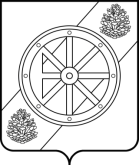 Няндомский муниципальный округ Архангельской областиНяндомский муниципальный округ Архангельской областиНяндомский муниципальный округ Архангельской областиНяндомский муниципальный округ Архангельской областиСобрание депутатов первого созываСобрание депутатов первого созываСобрание депутатов первого созываСобрание депутатов первого созываР Е Ш Е Н И Е_________сессииР Е Ш Е Н И Е_________сессииР Е Ш Е Н И Е_________сессииР Е Ш Е Н И Е_________сессииот «__» __________ 2023 годаот «__» __________ 2023 года                                               №                                                 №  г. Няндома  г. Няндома  г. Няндома  г. Няндома  Об утверждении Положения о порядке выдвижения, внесения, обсуждения, рассмотрения инициативных проектов, а также проведения их конкурсного отбора на территории Няндомского муниципального округа Архангельской областиОб утверждении Положения о порядке выдвижения, внесения, обсуждения, рассмотрения инициативных проектов, а также проведения их конкурсного отбора на территории Няндомского муниципального округа Архангельской областиГлава Няндомского муниципального округа Архангельской областиА.В. КононовПредседатель Собрания депутатов Няндомского муниципального округа Архангельской областиВ.А. Коновалов УТВЕРЖДЕНОрешением Собрания депутатовНяндомского муниципального округаАрхангельской областиот «___» мая 2023 года № ___Nп/пНаименование групп населенияКоличество (человек)1231.2.ВсегоNп/пВид источника <*>Сумма(тыс. рублей)Доля в общей сумме проекта (процентов)12341.Средства местного  бюджета2..Средства физических лиц, поступившие в местный бюджет3.Средства юридических лиц и индивидуальных предпринимателей, поступившие в местный бюджетВсегоВсегоNп/пНаименование юридического лица, фамилия, имя, отчество индивидуального предпринимателяСумма (тыс. рублей)1231.2.ВсегоNп/пНаименование юридического лица, фамилия, имя, отчество физического лица, индивидуального предпринимателяНаименование формы нефинансового участия <*>Единица измеренияКоличество (единиц)123451.2.Всего№ п/п  Ф.И.О (последнее при наличии)     Дата  рожденияАдрес места жительства    Серия и номер паспорта или заменяющего его документаСогласие на обработку персональных данных администрацией Няндомского муниципального округа   Подпись,      датаее внесения  № п/пНаименованиеИтоги собрания граждан и принятые решения1Количество граждан, присутствующих на собрании (чел.)2Наименование инициативного (ых)  проекта (ов), обсуждаемого (ых) на собрании граждан3Наименование проекта, выбранного для реализации в рамках поддержки местной инициативы4Предполагаемая общая стоимость реализации выбранного инициативного проекта (руб.)5Сумма вклада населения в реализацию выбранного инициативного проекта (руб.)6Сумма вклада юридических лиц, индивидуальных предпринимателей, общественных организаций (руб.) 7Иной вклад населения в реализацию выбранного проекта (трудовое участие, материалы и др.)8Инициатор проекта/представитель инициативной группы (Ф.И.О., тел., электронный адрес)9Состав инициативной группы (чел.)№ п/п  Ф.И.О (последнее при наличии)     Дата  рожденияАдрес места жительства    Серия и номер паспорта или заменяющего его документаСогласие на обработку персональных данных администрацией Няндомского муниципального округа   Подпись,      датаее внесения  N критерияНаименование критерия/группы критериевБаллы по критериюIРейтинговые критерии (Рк)Рейтинговые критерии (Рк)1.1.Эффективность реализации инициативного проекта:Эффективность реализации инициативного проекта:1.1.1.Общественная полезность реализация проектаОбщественная полезность реализация проектапроект оценивается как имеющий высокую социальную, культурную, досуговую и иную общественную полезность для жителей Няндомского муниципального округа:способствует формированию активной гражданской позиции, здоровому образу жизни, направлена на воспитание нравственности, толерантности, других социально значимых качеств (мероприятия, акции, форумы);направлен на создание, развитие и ремонт муниципальных объектов социальной сферы;направлен на создание, развитие и ремонт объектов общественной инфраструктуры, благоустройства, рекреационных зон, точек социального притяжения, мест массового отдыха населения 5проект оценивается как не имеющий общественной полезности01.1.2.Актуальность (острота) проблемы по оценке населения:очень высокая - проблема оценивается населением как критическая, решение проблемы необходимо для поддержания и сохранения условий жизнеобеспечения населения8высокая - проблема оценивается населением значительной, отсутствие ее решения будет негативно сказываться на качестве жизни7средняя - проблема оценивается населением в качестве актуальной, ее решение может привести к улучшению качества жизни6низкая - не оценивается населением в качестве актуальной, ее решение не ведет к улучшению качества жизни01.1.3.Количество прямых благополучателей от реализации инициативного проекта:более 500 человек4от 250 до 500 человек3от 50 до 250 человек2до 50 человек11.1.4.Необходимость осуществления дополнительных бюджетных расходов в последующих периодах в целях содержания (поддержания) результатов инициативного проектаНеобходимость осуществления дополнительных бюджетных расходов в последующих периодах в целях содержания (поддержания) результатов инициативного проектанет5да01.1.5.Срок реализации инициативного проектаСрок реализации инициативного проектадо 1 календарного года4до 2 календарных лет3до 3 календарных лет2более 3 календарных лет11.1.6.«Срок эксплуатации («жизни)» результатов инициативного проекта«Срок эксплуатации («жизни)» результатов инициативного проектаот 5 лет4от 3 до 5 лет3от 1 до 3 лет2до 1 года11.2.Оригинальность, инновационность (новизна) инициативного проектаОригинальность, инновационность (новизна) инициативного проекта1.2.1.Оригинальность, необычность идеи инициативного проектаОригинальность, необычность идеи инициативного проектада5нет01.2.2.Использование инновационных технологий, новых технических решенийда5нет01.3.Качество подготовки документов для участия в конкурсном отборе инициативных проектов Качество подготовки документов для участия в конкурсном отборе инициативных проектов 1.3.1.Наличие приложенной к заявке проектно-сметной (сметной) документации (по строительству (реконструкции), капитальному ремонту, ремонту объектов)Наличие приложенной к заявке проектно-сметной (сметной) документации (по строительству (реконструкции), капитальному ремонту, ремонту объектов)да или необходимость в проектно-сметной (сметной) документации отсутствует10нет01.3.2.Наличие приложенных к заявке презентационных материалов на бумажном носителе и в электронном видеНаличие приложенных к заявке презентационных материалов на бумажном носителе и в электронном видеда10нет01.4.Участие общественности в подготовке и реализации инициативного проекта Участие общественности в подготовке и реализации инициативного проекта 1.4.1.Уровень софинансирования инициативного проекта населениемУровень софинансирования инициативного проекта населениемот 20% стоимости проекта5от 15% до 20% стоимости проекта4от 10% до 15% стоимости проекта3от 5% до 10% стоимости проекта2до 5% от стоимости проекта11.4.2.Уровень софинансирования инициативного проекта юридическими лицами и индивидуальными предпринимателямиУровень софинансирования инициативного проекта юридическими лицами и индивидуальными предпринимателямиот 20% стоимости проекта5от 15% до 20% стоимости проекта4от 10% до 15% стоимости проекта3от 5% до 10% стоимости проекта2до 5% от стоимости проекта11.4.3.Уровень трудового участия населения в реализации инициативного проектаУровень трудового участия населения в реализации инициативного проектаот 20% стоимости проекта5от 15% до 20% стоимости проекта4от 10% до 15% стоимости проекта3от 5% до 10% стоимости проекта2до 5% от стоимости проекта11.4.4.Уровень трудового участия юридических лиц и индивидуальных предпринимателей в реализации инициативного проектаУровень трудового участия юридических лиц и индивидуальных предпринимателей в реализации инициативного проектаот 20% стоимости проекта5от 15% до 20% стоимости проекта4от 10% до 15% стоимости проекта3от 5% до 10% стоимости проекта2до 5% от стоимости проекта1Запланированный объем средств, необходимых для реализации проекта  Объем средств областного бюджета, направленных на реализацию проектаОбъем собственных средств местного бюджета, направленных на реализацию проектаОбъем средств физических лиц, поступивших в местный бюджетОбъем средств юридических лиц, индивидуальных предпринимателей, поступивших в местный бюджетИтоговая стоимость проекта после осуществления закупки товаров, работ и услугПричины отклонения                 от запланированной стоимости проекта